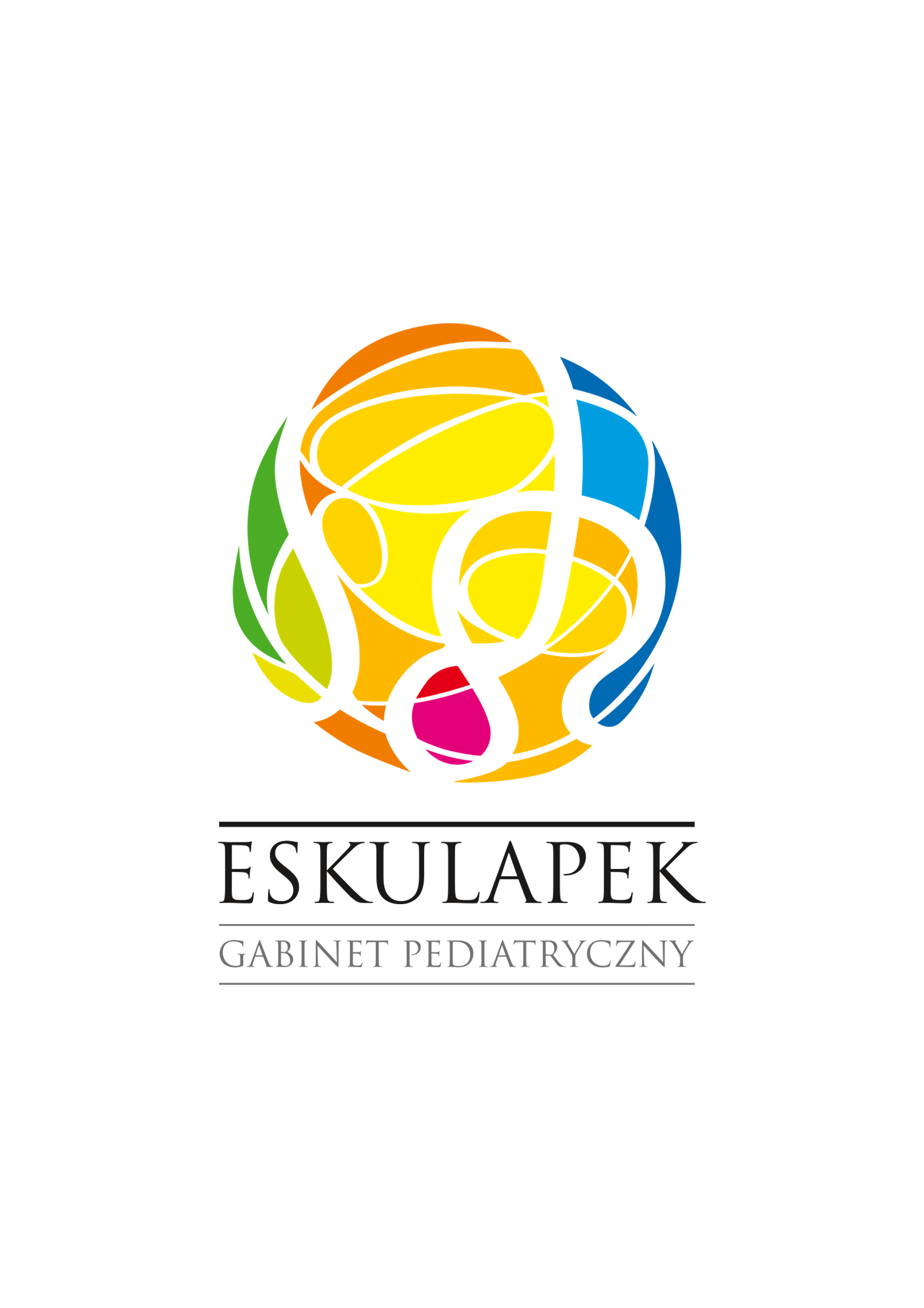 DZIENNICZEK ŻYWIENIOWYCel prowadzenia dzienniczka Ocena sposobu żywieniaZasady wypełniania dzienniczkaNależy uwzględniać: olej stosowany do przygotowywania potraw (podany w łyżkach/ łyżeczkach/ ml), masło/ margarynę do smarowania pieczywa (podane w łyżkach/ łyżeczkach/ g (gramach),napoje (zarówno słodzone jak i niesłodzone; podane w szklankach/ filiżankach/ kubkach/ butelkach/ L (litrach)),cukier/ miód/ słodziki, którymi słodzi się napoje (podany w łyżeczkach/ g (gramach),sposób obróbki termicznej,wszystko, co zostaje spożyte włącznie z odżywkami białkowymi, batonikami, cukierkami, ciastkami i innymi przekąskami.Dni w dzienniczku powinny być opisane chronologicznie, bez pominięcia posiłków oraz produktów. Proszę o uzupełnienie daty każdego dnia obok „Dzień 1, 2, 3 – data:”). Jeśli istnieje możliwość sprawdzenia kaloryczności produktu (batonik lub inna przekąska): proszę o dopisanie kaloryczności produktu w nawiasie).DZIEŃ 1 – data:DZIEŃ 2 – data:DZIEŃ 3 – data:Nazwa posiłku (śniadanie I, II, obiad, przekąska, podwieczorek, kolacja)GodzinaProdukt (dokładna nazwa handlowa)/danieMiary domowe (batonik, garść, filet wielkości dłoni, woreczek ryżu) lub gramaturaNazwa posiłku (śniadanie I, II, obiad, przekąska, podwieczorek, kolacja)GodzinaProdukt (dokładna nazwa handlowa)/danieMiary domowe (batonik, garść, filet wielkości dłoni, woreczek ryżu) lub gramaturaNazwa posiłku (śniadanie I, II, obiad, przekąska, podwieczorek, kolacja)GodzinaProdukt (dokładna nazwa handlowa)/danieMiary domowe (batonik, garść, filet wielkości dłoni, woreczek ryżu) lub gramatura